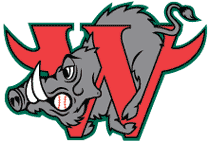 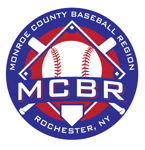 Webster Travel Baseball 202415u Tryout information: Age: 		The team will be formed for 15u in the MCBR leaguehttps://www.mcbaseballregion.com/When: 		Once registered, players will be contacted to schedule a tryout date. Where: 	TBDDetails: 	Holding tryouts for the upcoming 15u team which would begin weekly practices in January of 2024 and would begin regular season games in June of 2024. Regular season games would end around middle of July. Additionally, we will try to play two tournaments, possibly three depending on team funds. Tournaments could take place in August. Please register online to tryout:  https://mazzorana.aidaform.com/Warthogs15u2024Questions: email Anthony Mazzorana: amazzorana@outlook.comAbout Webster Travel Baseball: https://www.facebook.com/wtbwarthogs/http://www.webstertravelbaseball.org/Webster Travel Baseball (“WTB”) mission is to keep the most talented Webster players playing together on Webster teams that play in the highest‐level travel league in our region; MCBR. We are the only Webster organization sanctioned to bring new Webster travel teams to the MCBR league, which is the Premier travel league in the 5 County region. We provide opportunities and exposure to Webster kids while competing at the highest levels in youth baseball and instilling discipline, teamwork, sportsmanship, honesty and integrity